                                                                ANUNȚ                    privind organizarea consultării publice a proiectului de deciziePrimăria or. Anenii Noi  inițiază, începând cu data de 15 februarie 2022 anunţă consultarea publică a proiectului de decizie: ”Cu privire la situaţia socio-economică a oraşului Anenii Noi  în anul 2021 ”Scopul proiectului: în scopul asigurării informării multilaterale  a populaţiei oraşului Anenii Noi şi localităţilor din componenţa oraşuluiNecesitatea elaborării și adoptării proiectului de decizie: evaluarea activităţii APL şi a instituţiilor din subordine, identificarea punctelor forte şi a dificultăţilor, căi de înlăturare.Prevederile de bază ale proiectului: conform legislaţiei RMBeneficiarii proiectului de decizie sunt: locuitorii primăriei Anenii Noi.Rezultatele scontate ca urmare a implementării deciziei supuse consultării publice sunt: identificarea metodelor şi a bunelor practici în dezvoltarea localităţii şi soluţionarea problemelor cetăţenilor.Impactul estimat al proiectului de decizie este: managementul eficientProiectul de decizie este elaborat în conformitate cu legislația în vigoare:  în temeiul  Legii nr.436/2006 privind administrația publică locală cu modificările  şi  completările ulterioare; Legii nr. 547/2003 privind asistenţa socialăPrevederile corespondente ale legislației comunitare: Carta Europeană a autonomiei locale (Strasbourg, 15 octombrie 1985)Recomandările pe marginea proiectului de decizie supus consultării publice pot fi expediate până la data de  02.03.2022, Primăriei or. Anenii Noi la adresa electronică primariaaneni@gmail.com, la numărul de telefon (0265) 2 26 65; 2 21 08 sau pe adresa: MD 6501, str.Suvorov, 6, or. Anenii Noi, ghișeul unic.Proiectul deciziei ”Cu privire la situaţia socio-economică a oraşului Anenii Noi  în anul 2021 ”și nota informativă sunt disponibile pe pagina web oficială  www.anenii-noi.com   sau la sediul Primăriei or. Anenii Noi, amplasată pe adresa: str. Suvorov, 6, or. Anenii Noi.PROIECTDECIZIE nr.______din  ___ martie 2022Cu privire la  situaţia social-economică a oraşuluiAnenii Noi în anul 2021     Examinând Notele informative ale viceprimarilor, managerilor ÎM şi IET, specialiştilor primăriei primăriei or. Anenii Noi;  în conformitate cu art. 29 lit. o) din  Legea nr. 436/2006 privind administrația publică locală cu modificările  şi  completările ulterioare; Legea nr. 100/2017 privind actele normative cu modificările  şi  completările ulterioare; având avizele comisiilor  de specialitate,   Consiliul orăşenesc  Anenii  Noi, DECIDE: 1. Se ia act de informaţia dlui Maţarin A., primar al or. Anenii Noi privind activitatea primăriei oraşului Anenii Noi şi instituţiilor din subordine în anul 2021, anexa 1.2. Prezenta decizie se aduce la cunoştinţă publică prin plasarea în Registrul de Stat al Actelor Locale, pe pag web şi panoul informativ al instituţiei.3. Prezenta decizie, poate fi notificată autorității publice emitente de Oficiului Teritorial Căușeni al Cancelariei de Stat în termen de 30 de zile de la data includerii actului în Registrul de stat al actelor locale.4. Prezenta decizie, poate fi contestată de persoana interesată, prin intermediul Judecătoriei Anenii Noi, sediul Central (or. Anenii Noi, str. Marțișor nr. 15), în termen de 30 de zile de la comunicare.5. Controlul asupra executării prezentei decizii se atribuie Consiliului orăşenesc.Președintele ședinței:                                                       _______________                                                      Contrasemnează: Secretar al Consiliului orășenesc                                    Svetlana  Basarab                                             Votat:Onorată asistenţă, în calitatea mea de primar al or. Anenii Noi, vin cu raport privind activitatea pe parcursul anului de mandat 2021. Am reuşit în comun cu echipa Primăriei a face paşi siguri pentru dezvoltarea oraşului şi îmbunătăţirea mai calitativă a serviciilor locale.Oraşul Anenii Noi este un oraş de dimensiuni medii, dar amplasamentul geografic şi alţi factori favorabili ar trebui sa-i dea o importanţă mai mare în viaţa economică, politică, culturală a regiunii.Situaţiile complicate atestate la nivel de ţară, în condiţiile unui buget auster, oricum am continuat lucrari de renovare şi îmbunătăţire a activităţii instituţiilor de educaţie timpurie; proiecte de iluminat stradal; reabilitări de străzi; lucrări de modernizare a sistemului de apă şi sanitaţie; amenajarea teritoriului. Au fost dezvoltate parteneriate de colaborare locale, intercomunitare, transfrontaliere în diverse domenii, ceea ce constituie o bază solidă pentru următorele proiecte investiţionale de perspectivă.A fost un an cu multe evenimente de buna calitate. Toate au fost posibile, deoarece noi, colectivul primăriei, instituţiile din subordine si Consiliul orăşenesc, am pus accent, pe Măria Sa , Cetăţeanul, întru soluţionarea problemelor privind îmbunătăţirea serviciilor prestate.1. Bugetul or. Anenii Noi: posibilităţi  şi necesităţiÎn anul 2021  bugetul orașului Anenii Noi a fost executat la partea de:Venituri –  36891,6 mii lei.Cheltuieli – 31524,3 mii lei.Fondul de rezervă – 58,3 mii lei.Rambursarea împrumutului ,,Energetic II” – 879,7 mii lei                 Din suma totală  primită,   transferurile constituie   18655,9 mii lei, transferurile cu scop general din bugetul de stat la  bugetul UTA – 1439,8 mii.lei, transferurile cu destinație specială din bugetul de stat la  bugetul UTA pentru învățământ – 14285,0 mii lei, transferurile  cu destinație specială de la bugetul de stat la bugetul UTA pentru infrastructura rutieră -1326,7 mii lei transferurile cu destinaţie specială de la bugetul de statla bugetul UTA -1357,7 mii lei şi alte transferuri-246,7 mii lei.Au fost întocmite, executate și contrasemnate un număr mare de contracte, precum: contracte de achiziții publice, acorduri adiționale de modificare a contractelor de arendă și locațiuni existente, precum și monitorizarea respectării legislației în vigoare de către persoanele fizice și juridice a prevederilor contractelor, expediate demersuri persoanelor fizice și juridice privind plata pentru arendă a terenurilor: Contracte locaţiune (5) cu suprafaţa totală – 696,73 m.p.Contracte comodat (3) cu suprafaţa totală – 160,25 m.p..Serviciul Colectare Impozite și Taxe LocaleÎn partea colectării impozitelor pentru bunurile imobile au fost întocmite somații, demersuri, cereri către persoanele fizice și juridice privind achitarea în termen a impozitului pentru bunurile imobile, precum și expediate demersuri către Direcția deservire Fiscală Anenii Noi, cu privire la executarea silită în vederea respectării prevederilor art. 193, 195 alin. (2), art. 252, 265 alin. (1) Cod Fiscal al Republicii Moldova, art. 11 lit. p) al Codului de Executare al RM.Pentrul anul fiscal 2021 au fost distribuite avize pentru impozitul funciar al persoanelor fizice, în număr de  6152. Avizele au fost remise către contribuabili în termenul stabilit de legislaţie.Impozitul funciar al persoanelor fizice planificat la data 01.01.2021, constituie 91800 lei. Pe parcursul anului s-au acumulat în total suma de 13153 lei (124%). Impozitul imobiliar al persoanelor fizice planificat pentru anul 2021, constituia 472000 lei. Pe parcursul anului s-au acumulat 558254 lei adică119%Contribuabilii cu datorii au fost suplimentar informaţi de restanţele lor prin telefon, reţele de socializare sau prin scrisori simple şi recomandate. Au fost depistate bunuri imobile neevaluate şi întroduse în calcul. S-au efectuat corectări prin operaţiuni manuale din SIA Cadastru şi SIA SCITL 2.Specialiștii din acest domeniu au consultat cetăţenii în problemele perceperii fiscale, a impozitului pe bunurile imobile, au examinat petiţiile cetăţenilor în domeniul perceperii fiscale și a impozitului funciar.Pe perioada anului 2021 au fost eliberate şi înregistrate peste 2868 adeverinţe, fiecare solicitant a fost verificat în parte cu achitarea impozitului pe bunurile imobiliare.NotificăriÎn baza Legii nr. 231 din 23.09.2010 cu privire la comerțul interior, privind activitatea de comerț și/sau de prestări servicii pe teritoriul orașului Anenii Noi au fost recepționate, întocmite și eliberate un număr de 78 înştiinţări de recepţionare a Notificărilor persoanelor juridice de pe teritoriul orașului Anenii Noi, care practică activitate de comerț sau prestări servicii, au fost efectuate deplasări de control agenților economici de pe teritoriul orașului privind monitorizarea acestora la capitolul respectarea legislației în vigoare și respectarea sortimentului prevăzut în Notificarea depusă. 2. Infrastructura edilitară În anul 2021, APL Anenii Noi a dotat cu tehnică necesară  ÎMDP ,,Apă-Canal” întru efectuarea  lucrărilor, pentru îmbunătățirea  calitatea infrastructurii.Dintre lucrările efectuate de APL Anenii Noi, putem menționa: Iluminat public stradalAmenajarea teritoriului:   Documente elaborate şi emise:Certificate de urbanism pentru proiectare- 41 - 2050 leiAutorizaţie de construire- 15 – 1500 leiAutorizare de desfiinţare -9 – 900 leiAutizare de schimbare a destinaţiei – 1 – 100 lei Terenuri de joacă pentru copii, spații pentru agrement și sportUna din solicitările principale față de primărie rămâne a fi amenjarea terenurilor de joacă pentru copii, a spațiilor pentru agrement și sport. Respectiv, ne-am străduit prin toate modalitățile posibile să atragem mijloace pentru amenajarea noilor terenuri, să implicăm activ locuitorii, agenții economici, migranți și băștinași ai orașului Anenii Noi în realizarea unor inițiative.Astfel în perioada anului 2021 în teritoriul primăriei  or. Anenii Noi au fost dotate cu inventar sportiv nou, precum şi efectuate lucrări de reparaţie a echipamentului de joacă  opt terenuri de joacă (străzile: 8 martie, Chişinăului, 48, Tighina 45-50; terenul de joacă în s. Albiniţa, s. Ruseni, s. Socoleni, s.Beriozchi , două terenuri s. Hîrbovăţul Nou. 3. Educaţie, protecţie socială, tineret şi sportÎn orașul   Anenii Noi avem 3 instituții preșcolare, fiind frecventate de 556 de copii, care sunt asistați de 68 angajați. Numărul de copii înmatriculaţi în instituţiile educaţionale preșcolare în anul 2021 este în creștere faţă de anii anteriori. In IET Andrieș, frecventeaza 291 copii în 12 grupe , dintre care 2 grupe de creșă  - 52 copii  si in 10 grupe de grădiniță 239 copii, trei grupe ruse şi 9 gr. Române. În anul de studii 2020-2021 instituţia a activat în regim  10.30 ore de la 7.30 până la 18.00.  Referitor la angajați cadre didactice avem 21,  iar personal auxiliar sunt 22 persoane. Pe parcusul anului de studii am activat conform planului de activitate anual, lunar și săptămânal. Dificiențe în activitate am intâlnit începînd cu luna martie când a fost anunțată stare excepțională în medicină și am revenit la activitatea on-line cu copiii. Cadrele auxiliare au fost în concediu anual, apoi revenind la serviciu.	Ca şi în anul precedent a fost respectat cu stricteţe regulamentul sanitar în contextul pandemiei COVID-19.Toţi angajaţiii sunt aprovizionaţi cu măşti, în sălile de grupă, blocul alimentar, spălătorie, cabinet medical, cabinet metodic saa festivă sunt repartizate  dezinfectante, săpun lichid, pentru copii şerveţele umede. Şerveţele uscate la fel se procură din contul bugetului indtituţiei pentru fiecare copil. 		Au fost desfăşurate mai multe activităţi conform planului managerial, aprobt la consiliul pedagogic şicoordonat cu DE Anenii Noi.Obiectivul principal pentru anul de studii precedent a fost schimbarea reţelei termice din instituţie. Din considerentul că era într-o stare nesatisfăcătoare, fiind de la deschiderea grădiniţei  an. 1976. Pe parcursul lunilor iuli-august 2021 am reuşit să efectuăm lucrări de reparaţie, cheltuind: pentru material 465944,42 mii lei, pentru proiectare – 22756,80 mii lei, lucrări – 200610,50 mii lei, Total – 689311,50 mii lei. S-au mai procurat jucării în sumă de 20,00 mii lei, fiind repartizate în grupe după desfăşurarea concursului “Cea mai pregătită grupă, teren de joacă, pavilion”.     IET Izvoraș este o unitate de educaţie şi instruire, care în strânsă colaborare cu familia și comunitatea asigură dezvoltarea multilaterală a copilului din punct de vedere fizic, moral şi intelectual. 	Grădiniţa  este amplasată într-o zonă de locuit cu intrare accesibilă, stație de transport, teren îngrijit cu iverse  specii de copaci, unde sunt amenajate 10 terenuri de joacă pentru copii şi un teren de sport. 	Edificiul luminos este proiectat pentru 10 grupe, săli de grupă cu o capacitate de 240 de locuri, sală de muzică reparată capital şi dotată cu mobilier , centru metodic dotat  cu literatură metodică nouă, cabinet medical (sală de proceduri, izolator), spălătorie, bloc alimentar renovat capital, bloc sanitar renovat  pentru colaboratori.Pentru desfăşurarea cu succes a procesului educațional, în ultimii 5 ani  în toate sălile de grupă au fost efectuate reparaţii cu suport didactic şi parţial cu mobilier nou conform cerinţelor actuale. Copii din instituţie beneficiază de alimentaţie de 3 ori pe zi.        Instituţia dispune de resurse umane de bună calitate cadre nedidactice – 19 persoane și 4 lucrători la blocul alimentar, capabile să transforme actul  didactic într-un demers modern, dinamic în pas cu noile orientări din educaţia timpurie şi preşcolară. Personalul didactic încadrat în instituţie este calificat, preocupat de perfecţionarea procesului educaţional şi de perfecţionarea activităţii profesionale şi metodice.       Numarul de copii care au frecventat grădinița în anul 2021  este 230 copii. Rata instituționalizării copiilor de la 5-7 ani este 100 % ultimii 5 ani,celor de la 3-5 ani este de 85 % și celor de 2-3 ani este de 5 %.         Din luna septembrie 2021 instituția a fost redeschisă cu 10 grupe de copii, dintre care  2 grupe mici (3-4 ani) , 3 grupe medii( 4-5 ani) , 2 grupe mari (5-6 ani ) și 3 grupe pregătitoare (6-7 ani ), grădiniță cu un contingent de 230 copii. Sunt mai puțini copii cu 30 , deoarece pe perioada de pandemie COVID 19 în baza Reglementărilor - cadru de redeschidere a IET  trebuie să respectăm 4m2 la copil. Au fost instituționalizați copiii familiilor cu mulți copii, copiii din familiile unde ambii părinți activează etc.IP s. Hîrbovăţul Nou, în Creșa-grădiniță de copii activează 2 grupe, cu un contingent de 25 de copii.  Instituția dispune de 2 săli de grupă, 2 dormitoare, bloc alimentar, care este asigurat cu utilaj necesar.	Resursele alocate pentru îmbunătăţirea activităţilor şi asigurarea procesului  educaţional în perioada anului 2021 au fost folosite raţional şi eficient. S-a procurat: imprimantă color, laminator, flipchat; la blocul alimentar au fost procurate şi instalate două uşi şi un geam, plită electrică, total în sumă de  22899 lei.    Pentru pregătirea instituţiei către noul an de studii 2021 – 2022 au fost efectuate lucrări de reparaţie curentă a grupelor, dormitoarelor, coridoarelor, blocului alimentar etc în sumă totalăp de 4000 mii lei.  Grădiniţa este dotată cu uşu şi geamuri termopan. Clădirea este conectată la apeduct, aprovizionată cu apă caldă, aceasta fiind generată de cazanul din cazangeria instituţiei, care a fost procurat şi instalat în luna august, costul căruie alcătuieşte 51000 mii lei.      În instituţie s-a efectuat reparaţie cosmetică, dar spaţiul necesită reparaţie capitală.Şcoală de Arte or. Anenii Noi  	În urma reglementărilor stipulate în Hotărârile Comisiie Naţionale Extraordinare de  Sănătate Publicăîn perioada anului de studii 2020 – 2021, cu privire la învăţământul extraşcolar, Şcoala de arte din or.  Anenii Noi nu şi-a permis o activitatebogată şi fructuoasă.	În această perioadă s-au petrecut doar evaluările obligatorii  stpulate în uricula şi Plan-Cadrul pentru şcolile de Arte.Participarea elevilor în cadrul concursurilor/expozițiilor și rezultatele acestora ,,Mărţişor – 2021” – expoziţie;Expoziţi cu tematica ,, Sărbătorile pascale”;Aniversarea 121 ani de la înființarea localității Berioschi- concert;Hramul orașului Aneni Noi (expoziţie de lucrări ; concert - 8 niembrie 2021);Concurs raional ,,Constelaţia artelor” (Cabanevici Maxim – Premiul Mare);Concert dedicat sărbătorilor de Crăciun şi Anul Nou.   Entru anul de studii  2020-2021, la Școala de Arte din orașul Anenii-Noi au fost înmatriculaţi în clasa I – 39 elevi. În total în şcoală fac studii 108 elevi, din care jumătate sunt locuitori ai oraşului Anenii Noi, restul se delasează din satele din vecinătate.Compartiment muzică- 45 elevi.Compartiment Arte plastice – 36 elevi.Cadre didactice: profesori – 9 de bază, 4 prin cumulCentru Reabilitare « Надежда»  deserveşte 139 beneficiari:  APL Anenii Noi – 70 ben., suma alocată – 173277,34 lei  şi  DASTPF, CR Anenii Noi – 69 ben., suma alocată 141119,11 leiServiciului de asistență socială comunitarăScopul serviciului este: susținerea beneficiarilor în depășirea problemelor de ordin financiar, social și emoțional de a le oferi condiții pentru o viață decentă; referirea beneficiarilor către alte servicii specializate, acordarea cadourilor pentru copii din familiile social-vulnerabile de către primaria or.Anenii Noi; organizarea sărbătorii de 9 mai (cu participanții la războiul mondial văduve de război, participanții din Afganistan,Transnistria) prestarea serviciului în formă de sprijin familial primar și sprijin familial secundar oferite famiilor cu copii la nivel comunitar pentru prevenirea și înlăturarea factorilor care pot conduce la situații de risc; protecția familiei și a copilului în scopul prevenirii separării copilului de familie, precum și a pregătirii familiei pentru reintegrarea copilului; măsuri de distribuție financiară acordate persoanelor sau familiilor în funcție de nevoi și după caz,veniturile acestora; ajutoare beneficiarilor în a conștientiza anumite nevoi, emoții, gînduri negative, comportamente și situații problematice;  prevenirea primară a violenței și neglijării drepturilor și obligațiunilor părintești în familie.Activitățile cu privire la mobilizarea comunițății au fost realizate cu succes, dintre care sunt: accesul pensionarilor și persoanelor cu dizabilițăți la cantina socială pentru a se alimenta; plasarea famiilor în instituții rezidențiale în scopul prevenirii situației de risc; conlucrarea eficientă cu beneficiarii și echipa  multidisciplinară pentru depășirea situației de risc; comunitatea este informată permanent, prin actualizarea informației pe panoul informativ .	Pentru susţinerea persoanelor din categoriile defavorizate, în perioada anului 2021, primăria  a venit cu un şir de măsuri: au beneficiat de ajutor material (din soldul disponibil al primăriei) 142 persoane, în sumă totală de 96200 lei; 13 familii au fost scutite de plata pentru grădiniţă; s-au repartizat 400 pachete alimentare; 30 familii au beneficiat de lemne pentru foc.	Au fost întocmite dosare prentru ajutorul social/ajutorul social pentru perioada rece a anului – 498 beneficiari; sprijin familial pentru familiile cu copii - 7 (în suma - 49.758 lei); suport monetar - 4 persoane social vulnerabile (în sumă de 20.816 lei); ajutor umanitar acordat de Federația Famiilor pentru familiile social-vulnerabile (haine, produse alimentare); produse alimentare acordate la Sărbătorile Pascale pentru persoanele social-vulnerabile;  ajutor umanitar oferit de Crucea Roșie Anenii Noi sub formă de produse alimentare; ajutor material din partea APL nivelul 1, pentru diferite categorii ale populației/persoane în etate.	La fel au beneficiat de:- serviciul Echipa Mobilă – 3 persoane- serviciului Asistenţă Personală – 7 persoane- serviciul Sprijin Familial – 7 pers.- Îngrijire socilă la domiciliu – 27 (deserviţi de 4 lucrători sociali)- de Cantina Socială – 240 pers.- plasate în Central de Reabilitare şi Integrare Socială – 17 pers.- la azilul de bătrâni – 1pers.	Insuccesile în lucru sunt din cauza unor categorii de beneficiari care nu doresc să depună efort pentru a depăși situația de criză din familie, ştiind ca APL Anenii Noi nu-i va lăsa fără atenţie.Domeniul tineret și sport	În anul 2021 specialistul Tineret şi sport şi-a desfăşurat activitatea conform Planului de acţiuni cultural-sportive în conformitate cu Legea nr.279-XIV din 11 februarie 1999 cu privire la tineret, Legea nr.330 din 25.03.1999 cu privire la culltura fizică şi sport, au fost organizate diverse activităţi cultural-sportive în oraşul  Anenii Noi: volei( femei, barbaţi), minifotbal veteran etc.	 Sportivii din Anenii Noi au participat la diverse competiţii orăşeneşti şi raionale la care s-au ales cu următoarele rezultate:Echipa de fotbal “Anina” învingători la Cupa Preşedintelui Raional;Echipa de fotbal s. Ruseni – locul II la Cupa Raională Anenii Noi;Echipa veteranilor la mini-fotbal – locul II şi III la Campionatul Raional şi Cupa Raională;Echipa feminină la volei –locul I Echipa tenis de masă – locul I Echipa mini-fotbal – locul IIEchipa joc de dame – locul III.Pentru rezultatele obţinute au fost înmânate cadouri, diplome, cupe în cadrul măsurii ,,Gala Laureaţilor sezonului sportiv 2021”, desfăşurată în incinta primăriei, la data de 24.12.2021. Total au fost menţionate 77 persoane.Activităţi socio-culturale, evenimente localeÎn anul 2021 concursul ,, Oraşul meu – mândria mea” a motivat fiecare cetăţean sa se implice.  În ziua de Hram al oraşului, cei mai responsabili şi creativi ( cetăţeni şi agenţi economici)  au fost nominalizaţi  şi  menţionaţi cu premii băneşi.Echipa Primăriei orașului Anenii Noi în parteneriat cu instituțiile preșcolare, Școala de Arte,  Centru de Creaţie a Elevilor am încercat să păstrăm tradițiile locale, cautând ca fiecare sărbătoare să fie aniversată într-un mod specific, implicând în aceste activități o paletă cât mai largă din rândul cetățenilor.	Necătâd la situaţia pandemică, în ziua  Hramul oraşului Anenii Noi, 8 noiembrie, APL Anenii Noi, respectând restricţiile impuse de pandemie, a organizat mai multe activităţi.	Anual APL Anenii Noi în colaborare cu APL II, serviciile desconcentrate şi descentralizate din oraş sunt organizate şi desfăşurate activităţi tradiţionale:     „Pantofiorul de Cristal”; Ziua participantilor de lupta din Afganistan; ,Manifestarea dedicata a 29 ani de la inceputul actiunilor de lupta p/u apararea independentei si integritatii RM (ziua comemorarii); 9 mai- Ziua Biruinţei, Felicitarea instituţiilor educaţionale cu Ultimul sunet, 1 Iunie-Ziua internaţională a copiilor; 1 octombrie - Ziua persoanelor în Etate, 5 octombrie – Ziua pedagogului,  Hramul or.Anenii Noi s.Ruseni, s.Berezchi, s.Hirbovatul Nou, Nunta de Aur, Plantarea copaciilor – Înverzirea oraşului, Organizarea zilelor de salubrezare, Organizarea Zilei  Donatorului de sânge.În perioada de iarnă s-a păstrat frumoasa tradiție a colindătorilor, inaugurării Pomului de Crăciun și, desigur, cadouri pentru toți copii prezenți la concertul din Piața 31 august, dedicat sărbătorilor de iarnă.Promovarea oraşului Anenii Noi ca destinaţie turistic	A continuat implementat sistemul orăşenesc supraveghere tehnică şi transmis în gestiue Inspectoratului de Poliţie Anenii Noi,  care contribuie la asigurarea ordiniii publice şi siguranţa cetăţeanului.          Într-un timp restrâns echipa primăriei împreună cu Direcția economie, dezvoltare regională și atragerea investițiilor din cadrul Consiliului Raional, a câştigat finanţarea proiectului  - HUB - național de turism  sportiv  Anenii Noi  (ADR Centru), un proiect ambițios  în valoare de 20 mln. lei ce ar permite or. Anenii Noi sa devină un centru regional destinat sporturilor, inclusiv, cele olimpice.Un alt proiect este la etapa de implementare:  Reconstructia si conectarea la apeduct Tineretul-Soarelui,  a fost definitivat si depus pentru concursul proiectelor la Fondul Național Ecologic.   Valoarea totală a  proiectului este  de aproximativ  6 mln.lei.un alt obiectiv propus în activitatea desfășurată,  a fost consolidarea și implicarea tinerilor din oraș  în diferite proiecte si activități comunitare. Astfel, am reușit să mobilizez în jur de 60 de tineri pentru participare la acțiunea  ecologică Plantam Fapte Bune in Anenii Noi. Acțiunea s-a desfășurat în preajma s. Berezchi prin plantarea a peste 5000 copaci.  Ulterior cei mai activi tineri au fost menționați de către Administrația Primăriei Anenii Noi. APL Anenii Noi periodic organizează Ziua Înverzirii în localităţile primăriei, împreună cu angajaţii primăriei, consilierii orăşeneşti, instituţiile publice şi tinerii .în scopul Sporirii Încrederii locuitorilor oraşului, precum si pentru a spori transparența activității APL, am depus separat și am fost selectați în proiectul Autorități publice transparente pentru cetățeni activi și informați, implementat cu susținerea financiară a Fundației Konrad Adenauer (KAS) de IDIS Viitorul.Aceste activități sunt cele mai elocvente din activitatea perioadei de raportare, paralel am participat la consultări, activități culturale si de masa, de identificare și  studiere  a oportunităţilor de dezvoltare, precum și înaintarea demersurilor către instituții ce pot contribui la dezvoltarea or. Anenii Noi.Dezvoltarea locala: îmbunătăţirea colaborării dintre APL şi comunitatePrimăria or. Anenii Noi este instituţie publică cu activitate permanentă, care duce la executarea deciziilor Consiliului orăşenesc şi soluţionează problemele curente ale cetăţenilor or. Anenii Noi. Activitatea primăriei se bazează pe examinarea constructivă şi soluţionarea colegială a problemelor, luându-se în consideraţie opinia publică, pe responsabilitatea personală a funcţionarilor Primăriei pentru elaborarea, adoptarea şi realizarea deciziilor Consiliului, dispoziţiile primarului.Consiliul orăşenesc Anenii Noi, legislatura 2019-2023, este autoritate deliberativă (adoptă decizii) în soluţionarea problemelor de interes local şi decide cu privire la modul de realizare a acestora prin realizarea obiectivelor planificate. Conform planului de activitate, în perioada de referinţă  Consiliul orășenesc s-a întrunit în 7 ședințe: 4 ordinare şi 3 extraordinare. Comisiile consultative de specialitate au avizat pozitiv pentru examinare Consiliului orăşenesc - 155 proiecte de decizii, deciziile adoptate, ulterior, au fost plasate în RSAL, inclusiv 7 procese-verbale şi actele aferente acestora.Cele mai importante subiecte de discuţii au vizat:Administrarea publică locală ; Buget şi finanţe;Comerţ ;Construcţii;Raport serviciu/muncă ;Relaţii funciare ;Organizarea licitaţiei;Gestionarea patrimoniului public;Pentru asigurarea principiului transparenţei în procesul decizional, ordinile de zi şi proiectele actelor normative, au fost consultate public ( pagina web a primăriei, panoul informaţional). Ghișeul Unic și-a început activitatea din data de 01 septembrie 2020, activitate  cu locuitorii din or. Anenii Noi și  cinci sate care se atribuie în primăria orașului Anenii Noi.       Pe perioada de raport (an. 2021)  au fost elaborate acte, demersuri răspunsuri şi expediate:dispoziţii  normative –179dispoziţii scriptic personal - 191cereri, plîngeri de la persoanele fizice - 680documente / persoane juridice – 1264documente expediate/răspunsuri (persoane fizice, juridice) - 1201Compartimentul juridic	În  perioada de raportare interese primăriei or. Anenii Noi şi Consiliului orășenesc Anenii Noi au fost reprezentate de avocatul Cotună Andrian din cadrul Biroului Asociat de Avocați «Avornic și Partenerii» , la fel apărarea drepturilor în toate instanţele de judecată şi alte organe, instituţii ale statului.	Obiect al contractului de asistență juridică nominalizat reprezintă prestarea serviciilor de asistență juridică complexă, care includ, reprezentarea judiciară; reprezentarea în față organelor de drept, inclusiv procuratura și inspectoratul național de poliție; asistența la întocmirea proiectelor dispozițiilor și deciziilor adoptate de APL, a actelor normative (regulamente); întocmirea proiectului răspunsurilor la petiții, cereri prealabile, întocmirea cererilor de chemare în judecată; a contractelor; colaborarea cu angajații unității în vederea soluționării unor chestiuni juridice, inclusiv aspecte ce țin de raporturile de muncă, fiscale, funciare, etc.Comisia Administrativă de pe lângă Primăria oraşului Anenii NoiAstfel, în scopul aplicării prevederilor Legii nr. 208/2016 privind modificarea și completarea Codului contravențional al Republicii Moldova nr. 218/2008 și implementarea în practică pe teritoriul orașului Anenii Noi, prevederile art. 417, 42310 din Codul contravențional al Republicii Moldova, art. 29 alin. (1) lit. m1), t), alin. (2), art. 32 alin. (1), (11), (3) al Legii nr. 436/2006 privind administrația publică locală. Pe parcursul anului 2021 comisia administrativă s-a întrunit în 6 şedinţe, au fost precăutate şi s-au întocmit procese-verbale la 11 dosare, în special cu încălcarea regulilor de gestionare a deșeurilor, încălcarea regulilor de asigurare a curăţeniei în localităţile urbane şi rurale, , în total au fost aplicate 8 sancţiuni  sancțiuni, conform legislației în vigoare: art.154, art. 181 – 5 persoane sancţionate; art. 170 – 2 persoane sancţionate; art. 126 – 1 persoană sancţionată. Trei dosare sunt în curs de examinare.Pentru mine în calitate de Primar este foarte important să reușesc a menține un contact permanent cu toți locuitorii, astfel ca să facem schimb de informații operative și să ne consultăm reciproc.Întocmirea și prezentarea Raportului privind activitatea pe parcursul unui an de mandat tot este un exercițiu, determinat de preocuparea mea de a avea o reală deschidere și transparență față de cetăţeni. Consider că informația prezentată în Raport poate oferi locuitorilor orașului Anenii Noi o imagine generală asupra activității desfășurate și modului de rezolvare a problemelor orașului.	APL Aneii Noi, vine cu recunoştinţă către un şir de Agenţi Economici, pentru implicarea în activitatea publică, aportul direct  în amenajarea oraşului Anenii Noi şi oferirea unei contribuţii în dezvoltarea durabilă a localităţii. 	La fel, mulţumesc, consilierilor orăşeneşti, colectivului primăriei, partenerilor de dezvoltare, colectivelor instituţiilor din subordine, sectorului de poliţie nr.1, cocietăţii civice active  şi tuturor locuitorilor care si-au adus aportul la viaţa publică şi privată a cetăţenilor din oraşul Anenii Noi şi satele: Albiniţa, Beriozchi, Hîrbovăţul Nou, Ruseni, Socoleni.                                            Notă informativăla proiectul de  decizie  Cu privire la situaţia social-economică a oraşului  Anenii Noi în anul 2021                                                            AVIZ                                         de expertiză anticorupţiela proiectul de decizie  nr._____ Cu privire la situaţia social-economicăa oraşului  Anenii Noi în anul 2020În conformitate  cu prevederile art.35 a Legii 100/2017 cu privire la actele normative, întru asigurarea imparţialităţii şi legalităţii proiectelor de decizii.Autorul garantează pe proprie răspundere, că proiectul de decizie nr. 2/1Cu privire la situaţia social-economică a oraşului  Anenii Noi în anul 2021nu conţine elemente de corupţie.Autori:Matarin A., primar          ___________Moroz S., viceprimar   _____________Chemscaia V., viceprimar  ____________CONSILIUL ORĂŞENESCANENII NOI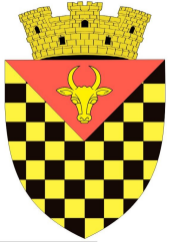             ГОРОДСКОЙ СОВЕТ                 АНЕНИЙ НОЙMD 6501 or. Anenii Noi, str. Suvorov, 6 tel/fax 026522108, consiliulorasenesc@gmail.comMD 6501, г.Анений Ной, ул.Суворов, 6 тел/факс 026522108,consiliulorasenesc@gmail.comMD 6501, г.Анений Ной, ул.Суворов, 6 тел/факс 026522108,consiliulorasenesc@gmail.com1Denumirea autorului şi, după caz, a participanţilor la elaborarea proiectuluiProiectul a fost elaborat de  managerii IE, ÎM, specialiştii primăriei2Condiţiile ce au impus elaborarea proiectului  şi finalităţile urmăriteProiectul deciziei este elaborate în scopul audierii raportului de activitate  a primarului, viceprimarilor, managerilor  şi specialistilor,  pentru perioada anului 2021.3Principalele prevederi ale proiectului şi evidenţierea elementelor noiConform prevederilor Legii 436/20006 privind administraţia public locală cu modificările şi completările ulterioare4Fundamentarea economico-financiarăImplementarea prezentului proiect nu prevede  alocări de surse financiare.5Modul de încorporare a actului în cadrul normativ în vigoareProiectul de decizie se încorporează în cadrul normative în vigoare și nu necesită anularea sau abrogarea altor acte administrative în vigoare. În raport cu cadrul normativ național proiectul de decizie are menirea să armonizeze cadrul institutional la prevederile legislației în vigoare.6Avizarea şi consultarea publică a proiectuluiÎn scopul respectării prevederilor Legii nr. 239/2008 privind transparenţa în procesul  decizional, proiectul a fost plasat pe pagina web oficială a primariei or. Anenii Noi www.anenii-noi.com la directoriul Transparenţa decizională.7Constatările expertizei anticorupţieÎn temeiul art. 35 al Legii nr. 100/2017, cu privire la actele normative, expertiza anticorupţie a fost efectuată de autor. Proiectul nu conţine reglementări ce ar favoriza corupţia.8Constatările expertizei juridiceÎntemeiul art. 37 din Legea nr.100 din 22 decembrie 2017 cu privire la actele normative, proiectul  deciziei a fost expus expertizei juridice, care a expertizat actul respective și a constatat că  corespunde ca structură, conţinut şi nu contravene legislației.Proiectul deciziei se prezintă comisiei consultative de specialitate pentru avizare şi propunerii Consiliului orăşenesc pentru examinare şi adoptare în şedinţă.